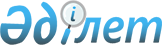 Об утверждении стандартов оказания государственных услуг
					
			Утративший силу
			
			
		
					Постановление акимата Южно-Казахстанской области N 301 от 25 сентября 2008 года. Зарегистрировано Департаментом юстиции Южно-Казахстанской области от 31 октября 2008 года за N 1996. Утратило силу постановлением акимата Южно-Казахстанской области от 8 декабря 2009 года N 384      Сноска. Утратило силу постановлением акимата Южно-Казахстанской области от 08.12.2009 N 384.

      В соответствии со статьей 9-1 Закона Республики Казахстан от 27 ноября 2000 года «Об административных процедурах» и в целях реализации постановлений Правительства Республики Казахстан от 30 июня 2007 года N 558 «Об утверждении Типового стандарта оказания государственной услуги», от 30 июня 2007 года N 561   «Об утверждении реестра государственных услуг, оказываемых физическим и юридическим лицам» акимат Южно-Казахстанской области ПОСТАНОВЛЯЕТ : 



      1. Утвердить стандарты оказания государственных услуг: 

      1) Регистрация контрактов на разведку, добычу или совмещенную разведку и добычу общераспространенных  полезных ископаемых (приложение 1); 

      2) Регистрация договора залога на разведку, добычу или совмещенную разведку и добычу общераспространенных  полезных ископаемых (приложение 2); 



      2. Контроль за исполнением данного постановления возложить на заместителя акима Южно-Казахстанской области  Турмагамбетова  М.А. 



      3. Настоящее постановление вводится в действие по истечении десяти календарных дней со дня первого официального опубликования. 

  

Аким области                                     Н. Ашимов 

Приложение 1              

к постановлению акимата   

Южно-Казахстанской области 

25 сентября 2008 года     

№ 301                     Стандарт оказания государственной услуги «Регистрация контрактов на 

разведку, добычу или совмещенную разведку и добычу 

общераспространенных  полезных ископаемых» 

  1. Общие положения       1. Регистрация контрактов на разведку, добычу или совмещенную разведку и добычу общераспространенных полезных ископаемых – это момент вступления в силу контракта заключаемого между компетентным органом в лице акимата Южно-Казахстанской области и недропользователями, если иные более поздние сроки вступления контракта не оговорены в нем. 

      2. Форма оказываемой государственной услуги – не автоматизированная. 

      3. Регистрация контрактов на разведку, добычу или совмещенную разведку и добычу общераспространенных полезных ископаемых оказывается на основании следующих нормативных правовых актов: 

      1) пункта 3 статьи 44 Закона Республики Казахстан от 27 января 1996 года «О недрах и недропользовании»; 

      2)постановление Правительства Республики Казахстан от 21 января 2000 года N 108 «Об утверждении Правил предоставления права недропользования в Республике Казахстан»; 

      3)постановление Правительства Республики Казахстан от 30 июня 2007 года N 561 «Об утверждении реестра государственных услуг, оказываемых физическим и юридическим лицам». 

      4. Данную государственную услугу предоставляет управление предпринимательства и промышленности Южно-Казахстанской области, находящийся по адресу: г.Шымкент, ул.Казыбек би, 5, официальный сайт управления предпринимательства и промышленности Южно-Казахстанской области: www.dppuko.kz. 

      5. Формой завершения оказываемой государственной услуги – является выдача сертификата о регистрации контракта на разведку, добычу или совмещенную разведку и добычу общераспространенных полезных ископаемых. 

      6. Данная государственная услуга оказывается физическим и юридическим лицам Республики Казахстан, физическим и юридическим лицам иностранных государств. 

      7. Сроки ограничений по времени при оказании государственной услуги: 

      1) сроки оказания государственной услуги с момента сдачи потребителем необходимых документов, в течений 10 дней; 

      2) максимально допустимое время ожидания в очереди при сдаче необходимых документов (при регистрации, получении талона, и т.п.): не более 30 минут; 

      3) максимально допустимое время ожидания в очереди при получении документов, как результат оказания государственной услуги - 30 минут. 

      8. Данная государственная услуга оказывается юридическим и физическим лицам бесплатно. 

      9. Стандарт оказания данной государственной услуги размещен на визуальном источнике информации (стенде) в фойе управления предпринимательства и промышленности Южно-Казахстанской области. 

      10. График работы управления предпринимательства и промышленности Южно-Казахстанской области: прием документов в кабинетах 303, 305 приемные дни – ежедневно с 9-00 до 18-00, обед с 13-00 до 14-00. Выходные дни: суббота и воскресенье. 

Предварительная запись для получения услуги и ускоренное обслуживание не осуществляется. 

      11. В отделе оказания государственных услуг управления предпринимательства и промышленности Южно-Казахстанской области для предоставления данной государственной услуги созданы следующие условия: один письменный стол и два стула, имеется стенд с перечнем необходимых документов. 

2. Порядок оказания государственной услуги       12. Для получения данной государственной услуги потребителю необходимо  представить: 

      1) заявление на регистрацию контрактов на разведку, добычу и совмещенную разведку и добычу общераспространенных полезных ископаемых; 

      2) контракт с приложениями. 

      13. Бланки, формы заявлении для получения данной  государственной услуги не предусмотрены. 

      14. Заявление и другие документы, необходимые для получения государственной услуги сдаются потребителем лично специалистам отдела оказания государственных услуг управления предпринимательства и промышленности Южно-Казахстанской области, по адресу: г.Шымкент, ул.Казыбек би, 5, кабинеты 303,305, тел: 53-77-81, 53-51-75. 

      15. Потребитель после сдачи всех необходимых документов получает талон в котором содержится дата получения потребителем данной государственной услуги. 

      16. Выдача сертификата о регистрации контракта осуществляется только при личном посещении  потребителем отдела оказания государственных услуг управления предпринимательства и промышленности Южно-Казахстанской области, по адресу: г. Шымкент, ул. Казыбек-би, 5, кабинеты 303,305, тел.53-77-81. 

      17. Основаниями для отказа в предоставлении государственной услуги юридическому или физическому лицу является: 

      не предоставление необходимых документов.  

3. Принципы работы       18. Специалисты отдела оказания государственных услуг управления предпринимательства и промышленности Южно-Казахстанской области по отношению к потребителю данной государственной услуги руководствуются нижеследующим принципами работы: 

      1)вежливость, недопущение проявлений бюрократизма и волокиты при рассмотрении обращений (заявлений) юридических и физических лиц; 

      2)предоставление исчерпывающей информации об оказываемой государственной услуге; 

      3)обеспечение сохранности, защиты и конфиденциальности информации о содержании документов потребителя.  

4. Результаты работы         19. Результаты оказания государственной услуги потребителям измеряются показателями качества и доступности в соответствии с приложением к настоящему  стандарту (таблица «Значение показателей качества и доступности»). 

      20. Целевые значения показателей качества и доступности государственных услуг, по которым оценивается работа отдела оказания государственных услуг управления предпринимательства и промышленности Южно-Казахстанской области, ежегодно утверждаются специально созданными рабочими группами.       

5. Порядок обжалования       21. Порядок обжалования действия (бездействия) специалистов отдела, разъясняется начальником отдела оказания государственных услуг управления предпринимательства и промышленности Южно-Казахстанской области, кабинет № 303, тел: 53-77-81. 

      22. Жалоба подается на имя начальника управления предпринимательства и промышленности Южно-Казахстанской области, кабинет 304, тел: 53-48-66. 

      23. Документом, подтверждение принятие жалобы является талон, выдаваемым административным отделом управления предпринимательства и промышленности Южно-Казахстанской области с указанием срока и места получения ответа на поданную жалобу. О ходе рассмотрения жалобы, можно узнать у специалистов административного отдела управления предпринимательства и промышленности Южно-Казахстанской области по контактному телефону: 53-48-66.  

6. Контактная информация         24. Контактные данные управления предпринимательства и промышленности Южно-Казахстанской области: почтовый адрес: 160050, г. Шымкент, ул. Казыбек-би, 5 

      Телефон начальника управления предпринимательства и промышленности Южно-Казахстанской области: 54-77-77. 

      Телефон заместителя начальника управления предпринимательства и промышленности Южно-Казахстанской области: 53-50-58. 

      Телефон (факс) приемной: 53-49-40, 53-59-52. 

      Телефон начальника отдела оказания государственных услуг управления предпринимательства и промышленности Южно-Казахстанской области: 53-77-81 (каб.303). 

      Телефон специалистов отдела оказания государственных услуг управления предпринимательства и промышленности Южно-Казахстанской области: 53-51-75 (каб.305).График работы: ежедневно с 9-00 до 18-00, обед с 13-00 до 14-00. 

      Выходные дни: суббота и воскресенье. 

      График приема: 

      начальника управления предпринимательства и промышленности Южно-Казахстанской области: 

      понедельник с 17 00 до 18 00 ; 

      заместителя начальника управления предпринимательства и промышленности Южно-Казахстанской области: 

      вторник с 17 00 до 18 00 . 

      Контактные данные вышестоящей организации - акимат Южно-Казахстанской области, г. Шымкент, пр.Тауке-хана, 6 тел: 53-74-43, факс: 53-05-27. 

      25. Другая полезная информация для потребителя размещен на официальном сайте управления предпринимательства и промышленности Южно-Казахстанской области: www.dppuko.kz. 

Приложение 

к стандарту оказания 

государственной услуги 

«Регистрация контрактов на разведку, 

добычу или совмещенную разведку  и 

добычу общераспространенных 

полезных ископаемых»  Таблица. Значения показателей качества и доступности         Показатели рассчитываются в соответствии с модельными методическими рекомендациями по определению показателей стандартов государственных услуг, утвержденными приказом Председателя Агентства Республики Казахстан по делам государственной службы (сайт.www.kyzmet.kz.) 

 Приложение 2 

постановлению 

акимата Южно-Казахстанской области 

25 сентября 2008 года 

№ 301 Стандарт оказания государственной услуги «Регистрация договора залога на 

разведку, добычу и на совмещенную разведку и добычу 

общераспространенных полезных ископаемых» 

1. Общие положения       1. Регистрация договора залога на разведку, добычу и на совмещенную разведку и добычу общераспространенных полезных ископаемых – это передача   права недропользования  в залог. 

      2. Форма оказываемой государственной услуги – не автоматизированная. 

      3. Регистрация договора залога на разведку, добычу и на совмещенную разведку и добычу общераспространенных полезных ископаемых  оказывается на основании следующих нормативных правовых актов: 

      1) ст.8 п.6 и ст.14 Закона Республики Казахстан от 27 января 1996 года «О недрах и недропользовании»; 

      2) Постановление Правительства Республики Казахстан от 30 июня 2007 года N 561 «Об утверждении реестра государственных услуг, оказываемых физическим и юридическим лицам». 

      4. Данную государственную услугу предоставляет управление предпринимательства и промышленности Южно-Казахстанской области, находящийся по адресу: г.Шымкент, ул. Казыбек би, 5, официальный сайт управления предпринимательства и промышленности Южно-Казахстанской области: www.dppuko.kz. 

      5. Формой завершения оказываемой государственной услуги – является регистрация договора залога на разведку, добычу и на совмещенную разведку и добычу общераспространенных полезных ископаемых.  

      6. Данная государственная услуга оказывается физическим и юридическим лицам Республики Казахстан, физическим и юридическим лицам  иностранных государств. 

      7. Сроки ограничений по времени при оказании государственной услуги: 

      1) сроки оказания государственной услуги с момента сдачи потребителем необходимых документов, в течение 7 дней; 

      2) максимально допустимое время ожидания в очереди при сдаче необходимых документов (при регистрации, получении талона, и т.п.) -   не более 30  минут; 

      3) максимально допустимое время ожидания в очереди при получении документов, как результат оказания государственной услуги: 30 минут. 

      8. Данная государственная услуга оказывается юридическим и физическим лицам на бесплатной основе. 

      9. Стандарт оказания  данной государственной услуги  размещен  на визуальном  источнике  информации (стенде) в  фойе управления предпринимательства и промышленности  Южно-Казахстанской области. 

      10. График работы  управления предпринимательства и промышленности Южно-Казахстанской области: прием документов в кабинетах 303,305, приемные дни – ежедневно  с 9-00 до 18-00, обед с 13-00 до 14-00. Выходные дни: суббота и воскресенье. 

Предварительная запись для получения услуги и ускоренное обслуживание не осуществляется. 

      11 . В отделе оказания государственных услуг управления предпринимательства и промышленности  Южно-Казахстанской области для предоставления данной государственной услуги созданы следующие условия:  для заполнения необходимых документов  имеется один письменный стол  и два стула, стенд с перечнем необходимых документов. 

2. Порядок оказания государственной услуги       12. Для получения данной государственной услуги потребителю необходимо  представить: 

      1) заявление на регистрацию договора залога на разведку, добычу и на совмещенную разведку и добычу общераспространенных полезных ископаемых; 

      2) договор залога  права недропользования; 

      3) разрешение компетентного органа о передаче права недропользования в залог. 

      13. Бланки, формы заявления для получения данной  государственной услуги не предусмотрены. 

      14. Заявление и другие документы, необходимые для получения государственной услуги сдаются потребителем лично специалистам отдела оказания государственных услуг управления предпринимательства и промышленности Южно-Казахстанской области, по адресу: г.Шымкент, ул.Казыбек би, 5, кабинеты 303,305. 

      15. Потребитель после сдачи всех документов получает талон, в котором содержится дата получения потребителем государственной услуги. 

      16. Выдача зарегистрированного договора залога на разведку, добычу и на совмещенную разведку и добычу общераспространенных полезных ископаемых  осуществляется только при личном посещении  потребителем  отдела оказания государственных услуг управления предпринимательства и промышленности Южно-Казахстанской области, по адресу: г.Шымкент, ул. Казыбек би, 5, кабинеты  303,305, тел: 53-77-81, 53-51-75 . 

      17. Основаниями для отказа в предоставлении государственной услуги юридическому или физическому лицу является: 

не представление необходимых документов. 

3. Принципы работы       18. Специалисты отдела оказания государственных услуг управления предпринимательства и промышленности Южно-Казахстанской области по отношению к потребителю данной государственной услуги руководствуются нижеследующим принципам работы: 

      1) вежливость, недопущение проявлений бюрократизма и волокиты при рассмотрении обращений (заявлений) юридических и физических лиц; 

      2) предоставление исчерпывающей информации об оказываемой государственной услуге; 

      3) обеспечение сохранности, защиты и конфиденциальности информации о содержании документов потребителя; 

4. Результаты работы       19. Результаты оказания государственной услуги потребителям измеряются показателями качества и доступности в соответствии с приложением к настоящему  стандарту (таблица «Значение показателей качества и доступности»). 

      20. Целевые значения показателей качества и доступности государственных услуг, по которым оценивается работа отдела оказания государственных услуг управления предпринимательства и промышленности Южно-Казахстанской области, ежегодно утверждаются специально созданными рабочими группами. 

5. Порядок обжалования       21. Порядок обжалования действия (бездействия) специалистов отдела, разъясняется начальником отдела оказания государственных услуг управления предпринимательства и промышленности Южно-Казахстанской области, кабинет № 303, тел: 53-77-81. 

22. Жалоба подается на имя начальника управления предпринимательства и промышленности Южно-Казахстанской области, кабинет 304, тел: 53-48-66. 

      23. Документом, подтверждение принятие жалобы является талон, выдаваемым административным отделом управления  предпринимательства и промышленности Южно-Казахстанской области с указанием срока и места получения ответа на  поданную жалобу. О ходе рассмотрения  жалобы, можно узнать у специалистов административного отдела управления предпринимательства и промышленности Южно-Казахстанской области по контактному  телефону: 53-48-66.  

6. Контактная информация         24. Контактные данные управления предпринимательства и промышленности Южно-Казахстанской области: почтовый адрес: 160050, 

      г. Шымкент, ул. Казыбек-би, 5. 

      Телефон начальника управления предпринимательства и  промышленности  Южно-Казахстанской области: 54-77-77. 

      Телефон заместителя  начальника управления предпринимательства и промышленности Южно-Казахстанской области: 53-50-58. 

      Телефон (факс) приемной: 53-49-40, 53-59-52. 

      Телефон начальника отдела оказания государственных услуг управления предпринимательства и промышленности Южно-Казахстанской области: 53-77-81 (каб.303). 

      Телефон специалистов отдела оказания государственных услуг управления предпринимательства и промышленности Южно-Казахстанской области: 53-51-75 (каб.305). 

      График работы: ежедневно  с  9-00 до 18-00, обед  с 13-00 до 14-00. 

      Выходные дни: суббота  и  воскресенье. 

      График приема: 

      начальника управления предпринимательства и промышленности 

Южно-Казахстанской области: 

      понедельник с 17 00   до  18 00 ; 

      заместителя  начальника управления предпринимательства и промышленности Южно-Казахстанской области: 

      вторник с 17 00   до  18 00 . 

      Контактные данные вышестоящей организации - акимат Южно-Казахстанской области, г.Шымкент, пр.Тауке-хана,6 тел: 53-74-43, факс: 53-05-27 

      25. Другая полезная информация для потребителя размещена на официальном сайте управления предпринимательства и промышленности Южно-Казахстанской области: www.dppuko.kz.   

Приложение 

к стандарту оказания 

государственной услуги 

«Регистрация договора залога на разведку, 

добычу или совмещенную разведку  и 

добычу общераспространенных 

полезных ископаемых» Таблица. Значения показателей качества и доступности        Показатели рассчитываются в соответствии с модельными методическими рекомендациями по определению показателей стандартов государственных услуг, утвержденными приказом Председателя Агентства Республики Казахстан по делам государственной службы (сайт. www.kyzmet.kz.) 
					© 2012. РГП на ПХВ «Институт законодательства и правовой информации Республики Казахстан» Министерства юстиции Республики Казахстан
				Показатели качества 

и доступности Нормативное 

значение 

показателя Целевое 

значение 

показателя в 

последующем 

году Текущее 

значение 

показателя в 

отчетном году 1 2 3 4 1. Своевременность 1. Своевременность 1. Своевременность 1. Своевременность 1.1. % (доля) случаев предоставления услуги в установленный срок с момента сдачи документа 95 % 80 % 75 % 1.2. % (доля) потребителей, ожидавших получения услуги в очереди не более 40 минут 90 % 50 % 40 % 2. Качество 2. Качество 2. Качество 2. Качество 2.1. % (доля) потребителей, удовлетворенных качеством процесса предоставления услуги 90 % 70 % 60 % 2.2. % (доля) случаев правильно оформленных документов должностным лицом (произведенных начислений, расчетов и т.д.) 95 % 85 % 75 % 3. Доступность 3. Доступность 3. Доступность 3. Доступность 3.1. % (доля) потребителей, удовлетворенных качеством и информацией о порядке предоставления услуги 80 % 60 % 50 % 3.2. % (доля) случаев правильно заполненных потребителем документов и сданных с первого раза 80 % 45 % 30 % 3.3. % (доля) услуг информации, о которых доступно через Интернет 50 % 40 % 30 % 4. Процесс обжалования 4. Процесс обжалования 4. Процесс обжалования 4. Процесс обжалования 4.1. % (доля) обоснованных жалоб общему количеству обслуженных потребителей по данному виду услуг 0,1 % 0,3 % 0,5 % 4.2. % (доля) обоснованных жалоб, рассмотренных и удовлетворенных в установленный срок 95 % 70 % 60 % 4.3. % (доля) потребителей, удовлетворенных существующим порядком обжалования 95 % 60 % 50 % 4.4. % (доля) потребителей, удовлетворенных сроками обжалования 90 % 60 % 50 % 5. Вежливость 5. Вежливость 5. Вежливость 5. Вежливость 5.1. % (доля) потребителей, удовлетворенных вежливостью персонала 90 % 70 % 60 % Показатели качества и доступности Нормативное значение показателя Целевое значение показателя в последующем году Текущее значение показателя в отчетном году 1 2 3 4 1. Своевременность 1. Своевременность 1. Своевременность 1. Своевременность 1.1. % (доля) случаев предоставления услуги в установленный срок с момента сдачи документа 95 % 80 % 75 % 1.2. % (доля) потребителей, ожидавших получения услуги в очереди не более 40 минут 90 % 50 % 40 % 2. Качество 2. Качество 2. Качество 2. Качество 2.1. % (доля) потребителей, удовлетворенных качеством процесса предоставления услуги 90 % 70 % 60 % 2.2. % (доля) случаев правильно оформленных документов должностным лицом (произведенных начислений, расчетов и т.д.) 95 % 85 % 75 % 3. Доступность 3. Доступность 3. Доступность 3. Доступность 3.1. % (доля) потребителей, удовлетворенных качеством и информацией о порядке предоставления услуги 80 % 60 % 50 % 3.2. % (доля) случаев правильно заполненных потребителем документов и сданных с первого раза 80 % 45 % 30 % 3.3. % (доля) услуг информации, о которых доступно через Интернет 50 % 40 % 30 % 4. Процесс обжалования 4. Процесс обжалования 4. Процесс обжалования 4. Процесс обжалования 4.1. % (доля) обоснованных жалоб общему количеству обслуженных потребителей по данному виду услуг 0,1 % 0,3 % 0,5 % 4.2. % (доля) обоснованных жалоб, рассмотренных и удовлетворенных в установленный срок 95 % 70 % 60 % 4.3. % (доля) потребителей, удовлетворенных существующим порядком обжалования 95 % 60 % 50 % 4.4. % (доля) потребителей, удовлетворенных сроками обжалования 90 % 60 % 50 % 5. Вежливость 5. Вежливость 5. Вежливость 5. Вежливость 5.1. % (доля) потребителей, удовлетворенных вежливостью персонала 90 % 70 % 60 % 